№ О признании утратившими силу некоторых постановлений администрации города ЧебоксарыВ соответствии с Федеральным законом от 06.10.2003 № 131-ФЗ «Об общих принципах организации местного самоуправления в Российской Федерации», в целях приведения правовых актов администрации города Чебоксары в соответствие действующему законодательству администрация города Чебоксары п о с т а н о в л я е т:Признать утратившими силу постановления администрации города Чебоксары:от 05.02.2009 № 20 «О центре правовой помощи в администрации города Чебоксары и администрациях районов города Чебоксары»;от 05.04.2013 № 920 «О внесении изменений в постановление администрации города Чебоксары от 05.02.2009 № 20».2. Управлению информации, общественных связей и молодежной политики администрации города Чебоксары опубликовать настоящее постановление в средствах массовой информации.3. Настоящее постановление вступает в силу со дня его официального опубликования.4. Контроль за исполнением настоящего постановления возложить на заместителя главы администрации – руководителя аппарата 
А.Ю. Маклыгина.Глава администрации города Чебоксары 				        А.О. ЛадыковЧăваш РеспубликиШупашкар хулаАдминистрацийěЙЫШĂНУ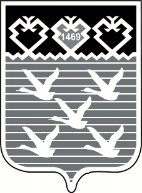 Чувашская РеспубликаАдминистрациягорода ЧебоксарыПОСТАНОВЛЕНИЕ